KLASA: 550-01/21-01/2URBROJ: 2176/04-03-21-1Novska, 13. siječnja 2021. J A V N I     P O Z I V za prijavu korisnicima programa pružanja usluga potpore i podrške osobama starije životne dobi u nepovoljnom položaju u sklopu  projekta ZAŽELI - Program zapošljavanja žena Grada Novske - faza II. „Želim raditi, želim pomoći!“ - financiranog iz sredstava Europskog socijalnog fondaJavni poziv se upućuje osobama starije životne dobi i osobama u nepovoljnom položaju za iskaz interesa za primanje usluga potpore i podrške osiguranu kroz provedbu projekta ZAŽELI - Program zapošljavanja žena Grada Novske - faza II. „Želim raditi, želim pomoći!“ - financiranog iz sredstava Europskog socijalnog fondaPoziv se objavljuje s ciljem prikupljanja podataka i utvrđivanja potreba osoba starije životne dobi i osoba u nepovoljnom položaju za primanje usluga potpore i podrške osigurane kroz provedbu projekta ZAŽELI - Program zapošljavanja žena Grada Novske - faza II. „Želim raditi, želim pomoći!“ - financiranog iz sredstava Europskog socijalnog fonda1. Prijaviti se moguStarije osobeOsobe u nepovoljnom položaju kojima je potrebna pomoć u kućanstvu,Osobe s invaliditetomNapomena: Osobe kojima je predmetna usluga potpore i podrške osigurana iz sredstava Državnog proračuna ili drugog javnog izvora, ne može biti korisnik potpore i podrške unutar projekta ZAŽELI - Program zapošljavanja žena Grada Novske - faza II. „Želim raditi, želim pomoći!“ - financiranog iz sredstava Europskog socijalnog fonda2. Usluge koje će se pružati korisnicima:pomoć u obavljanju svakodnevnih kućanskih poslova,održavanje čistoće stambenog prostora /domova krajnjih korisnika,dostava namirnica,pomoć pri oblačenju i svlačenju,pomoć u održavanju osobne higijene,podrška korisnicima kroz razgovor i druženje te uključivanje u društvo,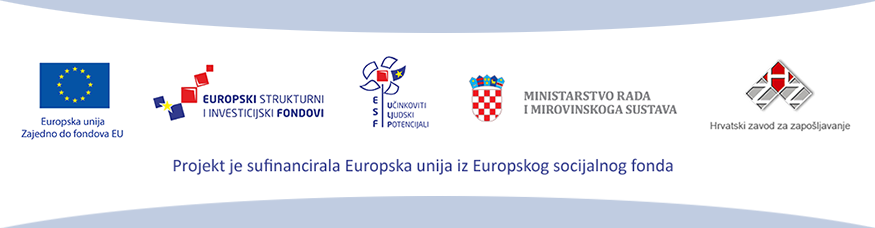 Pomoć i posredovanje u ostvarivanju različitih prava (dostava i plaćanje računa, dostava lijekova i pomagala i slično),Pratnja i pomoć u različitim socijalnim aktivnostima.3. U prijavi je potrebno priložiti slijedeće dokumente:Preslika osobne iskaznice;Popunjen obrazac prijave za korisnike usluga potpore i podrške osobama starije životne dobi u nepovoljnom položaju u sklopu  projekta ZAŽELI - Program zapošljavanja žena Grada Novske - faza II. „Želim raditi, želim pomoći!“ - financiranog iz sredstava Europskog socijalnog fonda. 4. Način i rok za podnošenje prijavePrijave se dostavljaju putem obrasca u zatvorenoj kuverti na adresu: Grad Novska, Trg dr. Franje Tuđmana 2, 44 330 Novska, s naznakom: ZAŽELI - Program zapošljavanja žena Grada Novske - faza II. „Želim raditi, želim pomoći!“ - financiranog iz sredstava Europskog socijalnog fonda poštom ili osobno u Urudžbenom uredu Gradske uprave u Gradu Novska.Obrazac za prijavu korisnika može se preuzeti na web stranici Grada Novske www.novska.hr i u  Gradskoj upravi Grada Novske .  Prijave se podnose do 3. veljače 2021.Kontakti za više informacija: Grad Novska  Trg Dr. Franje Tuđmana 2, 44 330 Novska Tel:044/691-500.                                                                                                                                       Gradonačelnik                                                                                                                                     Marin Piletić, prof.	                                                                                   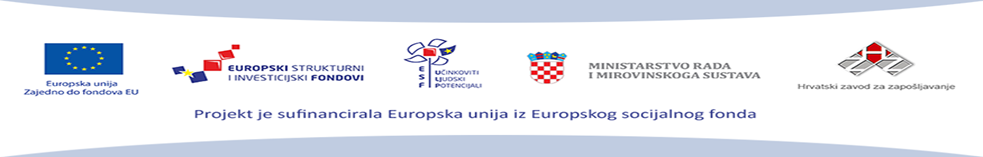 